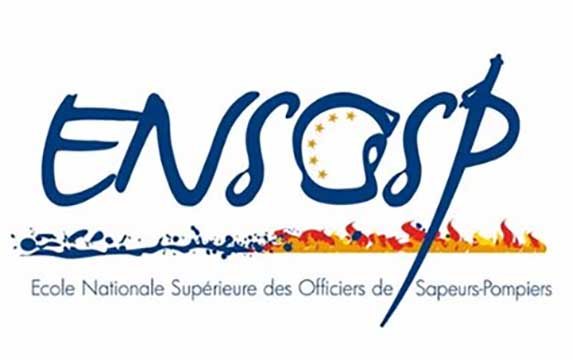 LIVRET DE DEMANDE DE DISPENSE DE FORMATIONMANAGEUR DES RISQUES DE SECURITE CIVILELes documents doivent être transmis obligatoirement sous format électronique trois semaines avant la date de la commission à l’adresse suivante : dicare.certification@ensosp.fr La dispense de formationVous avez choisi de vous engager dans une démarche pour obtenir une dispense de formation de Manageur des risques de sécurité civile. Nous vous demandons d’utiliser le présent livret pour constituer votre dossier et de joindre l’ensemble des pièces qui vous sont demandées.Nous attirons votre attention sur le fait que vous devez préalablement disposer des conditions et des prérequis d’accès à la formation et de fournir les éléments pour que votre demande soit recevable (Recrutement, statut, grade...). La dispense de formation n’est pas destinée à régulariser des situations non conformes aux règles en vigueur (ex. : exercice de l’emploi depuis plusieurs années sans avoir suivi la formation, ou sans avoir bénéficié des mesures transitoires lors des évolutions réglementaires).Les référentiels nationaux qui détaillent ces conditions pour chaque emploi, sont consultables sur le site du Ministère de l’intérieur.Pièces à fournir Etat civilCadre juridique de la dispense de formationConformément à la section 2 de l’arrêté du 22 août 2019 modifié, relatif à la formation des sapeurs-pompiers professionnels et volontaires, la dispense de formation est une démarche qui a pour objectif de prendre en compte les attestations, titres et diplômes en relation avec la formation, ou vos expériences acquises durant au moins une année en vue d’obtenir une réduction partielle ou totale de période de formation.La décision de la commission de dispense vous sera notifiée par courrier.En application de l’arrêté précité, la demande de dispense doit être adressée par le service d'incendie et de secours à l'organisme de formation concerné en amont de l'inscription à la formation visée.Nous vous invitons à vous rapprocher de votre SDIS pour vous accompagner dans votre démarche et nous faire parvenir votre dossier.Modalités de la dispense de formation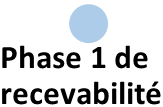 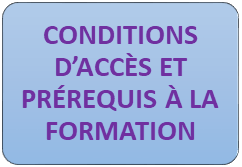 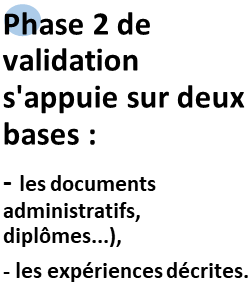 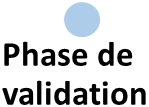 Tout dossier incomplet dans la partie expériences, ne sera pas étudié.Les compétences fonctionnelles de Manageur des risques de sécurité civileLes compétences transversales feront l’objet d’une évaluation globale sur l’ensemble du parcours de formationDemande de dispense au regard de l’expérienceDans le cadre d’une dispense à partir d’expériences professionnelles, vous devez démontrer que vous avez au minimum un an d’expérience de manageur des risques de Sécurité Civile ou équivalent, dans un autre environnement que celui des services d’incendie et de secours et que vous avez développé les compétences requises, à travers les activités exercées.Pour chacun des blocs de compétences, vous devez donc décrire des situations vécues correspondantes au nombre d’expériences demandées par bloc de compétences.Important : pour en faciliter son exploitation, ce document doit impérativement être dactylographié.Si besoin, vous pouvez développer sur papier libre.Attestation de l’employeurJe soussigné, Directeur : SIS : Conformément à l’arrêté du 22 août 2019 modifié, je vous adresse la demande de dispense de l’agent  J’émets un avis favorable à l’étude de cette demande de dispense.Certifie que l’agent détient les différentes compétences décrites dans son livret de demande de dispense.Date :Signature :Lettre de motivation détaillant les compétences détenues en lien avec l’emploi demandéCV du candidatArrêté de recrutement au grade de Capitaine ou de Commandant de SPPCas d’une demande de dispense suite à des formationsCas d’une demande de dispense suite à des formationsLes attestations, titres, diplômes en lien avec la formation demandée Cas d’une demande de dispense dans le cadre d’une expérience professionnelleCas d’une demande de dispense dans le cadre d’une expérience professionnelleLes attestations d’employeur ou de l’autorité de gestion, justifiant les expériences évoquéesLa description des activités réalisées en complétant la partie « dispense de formation au regard de l’expérience » du présent livret (page suivante).Madame 	 	Monsieur          Madame 	 	Monsieur          Nom de naissance :Nom d'usage (Epouse) :Prénom :Date de naissance :Grade :Date de l’arrêté de recrutement/nomination : Employeur :Adresse de l’employeur :Fonction exercée :Adresse personnelle :Numéro de téléphone :Email : ACTIVITÉS / BLOCS DE COMPETENCESCOMPÉTENCES ASSOCIEESSAVOIRS-AGIR1. Analyser les risques et participer à la planification opérationnelle Assurer une veille permanente de l’évolution des risques et des menacesCréer ses outils de veille opérationnelle et technique Caractériser le risque (aspects qualitatifs et quantitatifs)1. Analyser les risques et participer à la planification opérationnelle Analyser les risques et en mesurer les différents enjeuxDimensionner et prioriser les enjeux de Sécurité Civile Évaluer les enjeux pour l’organisation de la réponse de Sécurité Civile 1. Analyser les risques et participer à la planification opérationnelle Décliner, en lien avec les partenaires institutionnels et en impliquant les citoyens, les dispositifs nationaux et locaux de planification, de préparation opérationnelleIntégrer les éléments clés de doctrine opérationnelle Transposer et adapter au SIS les dispositions de Sécurité Civile Intégrer le citoyen et les partenaires institutionnels, au plus tôt, dans la construction de la réponse de Sécurité Civile 1. Analyser les risques et participer à la planification opérationnelle Adapter l’organisation locale de la réponse du service conformément à la doctrine nationale pour répondre aux risques et aux menacesS’intégrer dans la démarche d’amélioration continue et d’innovation de son service Émettre des préconisations cohérentes et adaptées à son environnement professionnel intégrant l’ensemble des dimensions de l’établissement Intégrer ces préconisations dans les organisations internes et interservices de la réponse de Sécurité Civile 2. Assurer les missions et gérer les ressources (humaines, organisationnelles, matérielles…) mises à sa disposition pour fiabiliser la couverture des risques Adapter l’organisation de son entité et proposer des actions innovantesS’inscrire dans les orientations stratégiques et organisationnelles du SIS Faire évoluer l’organisation conformément aux orientations de la doctrine nationale et aux contingences du SIS Placer la ressource humaine au centre de ses décisions afin d’adapter son organisation et de pouvoir anticiper sur la conduite du changement ou la détection des signaux faibles 2. Assurer les missions et gérer les ressources (humaines, organisationnelles, matérielles…) mises à sa disposition pour fiabiliser la couverture des risques Faciliter le maintien et le développement du niveau de performance de l’ensemble des équipes en prenant en compte les exigences interservicesOrganiser régulièrement des actions en interservices Réaliser des mises en situations régulières, en fonction des besoins du service et des équipes Intégrer les citoyens dans les actions de maintien et de développement des compétences Favoriser la mobilisation des collectifs de travail réels lors des actions3. Développer et entretenir les relations transversales et interservices Initier ou coordonner des actions de promotion du modèle français de Sécurité CivileParticiper à la diffusion de la culture de Sécurité Civile Impulser la place du citoyen, acteur majeur de la Sécurité Civile Promouvoir l’engagement volontaire Organiser et animer les actions de prévention et de formation du public pour les risques de Sécurité Civile.3. Développer et entretenir les relations transversales et interservices Valoriser les actions du SIS dans la société civileImpliquer les organisations et citoyens dans les actions de Sécurité Civile Assurer la représentation du service lors des différents échanges interservices relatifs à la gestion des risques de Sécurité Civile Dynamiser la mutualisation et favoriser le travail interservices 3. Développer et entretenir les relations transversales et interservices Apporter des éléments de réponse aux problématiques de Sécurité CivileAccompagner l’autorité de police administrative dans ses choix Répondre avec discernement aux sollicitations extérieures, ou les relayer aux personnes ou services ressources Proposer des orientations adaptées aux enjeux et possibilités du service et des différents partenaires Blocs de compétences demandées :Description de la situation, activités réalisées, compétences mobilisées.Description de la situation, activités réalisées, compétences mobilisées.Description de la situation, activités réalisées, compétences mobilisées.Analyser les risques et participer à la planification opérationnelleAssurer une veille permanente de l’évolution des risques et des menacesPoste occupé : Lieu : Date : Expériences :Actions menées :Analyser les risques et participer à la planification opérationnelleAnalyser les risques et en mesurer les différents enjeuxPoste occupé : Lieu : Date : Expériences :Actions menées :Analyser les risques et participer à la planification opérationnelleDécliner, en lien avec les partenaires institutionnels et en impliquant les citoyens, les dispositifs nationaux et locaux de planification, de préparation opérationnelle Poste occupé : Lieu : Date : Expériences :Actions menées :Adapter l’organisation locale de la réponse du service conformément à la doctrine nationale pour répondre aux risques et aux menacesPoste occupé : Lieu : Date : Expériences :Actions menées :Assurer les missions et gérer les ressources (humaines, organisationnelles, matérielles) mises à sa disposition pour fiabiliser la couverture des risquesAdapter l’organisation de son entité et proposer des actions innovantesPoste occupé : Lieu : Date : Expériences :Actions menées :Assurer les missions et gérer les ressources (humaines, organisationnelles, matérielles) mises à sa disposition pour fiabiliser la couverture des risquesFaciliter le maintien et le développement du niveau de performance de l’ensemble des équipes en prenant en compte les exigences interservicesPoste occupé : Lieu : Date : Expériences :Actions menées :Développer et entretenir les relations transversales et interservicesInitier ou coordonner des actions de promotion du modèle français de Sécurité CivilePoste occupé : Lieu : Date : Expériences :Actions menées :Développer et entretenir les relations transversales et interservicesValoriser les actions du SIS dans la société civilePoste occupé : Lieu : Date : Expériences :Actions menées :Développer et entretenir les relations transversales et interservicesApporter des éléments de réponse aux problématiques de Sécurité CivilePoste occupé : Lieu : Date : Expériences :Actions menées :